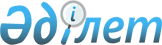 "Түркістан қаласын дамытудың кейбір мәселелері туралы" Қазақстан Республикасының Президенті Жарлығының жобасы туралыҚазақстан Республикасы Үкіметінің 2018 жылғы 22 қыркүйектегі № 587 қаулысы.
      Қазақстан Республикасының Үкіметі ҚАУЛЫ ЕТЕДІ:
      "Түркістан қаласын дамытудың кейбір мәселелері туралы" Қазақстан Республикасының Президенті Жарлығының жобасы Қазақстан Республикасы Президентінің қарауына енгізілсін. Түркістан қаласын дамытудың кейбір мәселелері туралы
      ҚАУЛЫ ЕТЕМІН:
      1. Қазақстан Республикасының Үкіметі бір ай мерзімде "TURKISTAN" арнайы экономикалық аймағын құрсын.
      2. Осы Жарлықтың орындалуын бақылау Қазақстан Республикасы Президентінің Әкімшілігіне жүктелсін.
      3. Осы Жарлық қол қойылған күнінен бастап қолданысқа енгізіледі.
					© 2012. Қазақстан Республикасы Әділет министрлігінің «Қазақстан Республикасының Заңнама және құқықтық ақпарат институты» ШЖҚ РМК
				
      Қазақстан Республикасының
Премьер-Министрі

Б. Сағынтаев

      Қазақстан Республикасының
Президенті

Н.Назарбаев
